OGL    11.–15. majKrog, v katerega si zarisal enakostranični trikotnik, upogni po stranicah tako, da je barvna stran v notranjosti. Pazi oglišča, da bodo točno na krožnici. S pomočjo te šablone enako zapogni vseh 20 krogov. Naslednjič boš lepil.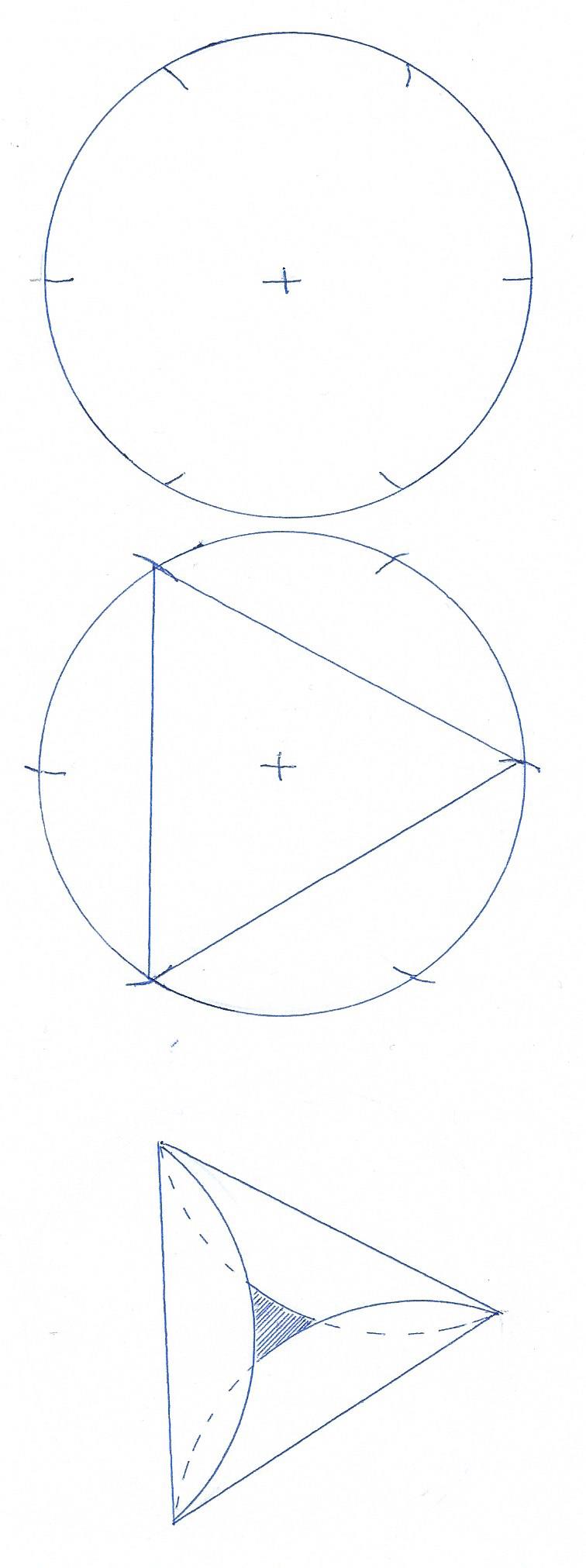 